РЕСПУБЛИКА ДАГЕСТАНСОБРАНИЕ ДЕПУТАТОВ МУНИЦИПАЛЬНОГОРАЙОНА«ЦУНТИНСКИЙ РАЙОН» 368412, Цунтинский  район,  с.Кидеротел.: 55-06-32  факс: 55-06-33                                        « __ »____________ 2016 г.                                                                                    №________                                            ПОСТАНОВЛЕНИЕО методике расчета бюджетных расходов поселенийМЕТОДИКАРасчета предоставления дотаций поселениям из фонда финансовой поддержки поселений МР «Цунтинский район» за счет субвенции из республиканского                 фонда компенсаций в 2017 год и плановый период  2018-2019 годыОбщее положение:Дотации поселениям в 2017г. и плановый период в 2018-2019 годы  рассчитаны исходя из:           - налогового потенциала поселений;           - бюджетных расходов поселений.Расчет налогового потенциала:Налоговый потенциал поселений определен исходя из налоговой базы поселений по налогу на доходы физических лиц, налогу на имущество физических лиц и земельному налогу на основании данных кадастровой палаты и БТИ о кадастровой стоимости земель и инвентаризационной стоимости имущества физических лиц и применения к ним ставок соответствующих налогов. Данные по налоговому потенциалу скорректированные с учетом плановой задания Министерства финансов РД на 2017год.  Расчет бюджетных расходов поселений:Расходы поселений на 2017 год и плановый период в 2018-2019 годы рассчитаны путем прямого подсчета затрат на оплату труда и начислений на нее работников администраций и учреждений культуры поселений в расчете на количество штатных единиц, состоящих на бюджетных поселений на начало 2017 года. Прямой подсчет расходов применен, так как расчет расходов на вышеуказанные цели исходя из условно – нормативных затрат на количество жителей не обеспечивает покрытие расходов на содержание имеющих единиц.        В связи с тем, что многие поселений района находится более не благоприятных условиях при расчете применено повышающего коэффициента в целях обеспечений поселений необходимыми средствами для нормального их функционирования.Распределение дотации поселениям:Для обеспечения сбалансированности бюджетов поселений доходы планируется в расчете на обеспечение полного покрытия расходов, т.е. равными общей сумме расходов поселения.         Распределение дотаций на выравнивание уровня бюджетной обеспеченности поселений осуществляется путем вычета из общей суммы планируемых расходов поселения общей суммы его налоговых доходов (с учетом выделенной из республиканского бюджета общей суммы субвенции на выполнение полномочий по расчету и предоставлению дотаций поселениям, не допуская ее превышения).Коэффициенты расходовпримененные по поселениям МР «Цунтинский район»при формировании бюджет на 2017 год и плановый период на 2018-2019 годы.Председатель  Собрания МР «Цунтинский район»                                                                   А.Х. ГамзатовГлава администрации МР «Цунтинский район»                                                    П.Ш.МагомединовНОРМАТИВЫ ФИНАНСОВЫХ ЗАТРАТ ПО ПОСЕЛЕНИЯМ               АДМИНИСТРАЦИИ МР «ЦУНТИНСКИЙ РАЙОН» НА 2017 ГОДИ ПЛАНОВЫЙ ПЕРИОД НА 2018-2019 ГОДЫ.№п/пНаименованиепоселенийЧисленностьпоселенияКоэффициент выравнивания (для обеспечения расходных потребностей поселения).Коэффициент выравнивания (для обеспечения расходных потребностей поселения).Коэффициент выравнивания (для обеспечения расходных потребностей поселения).№п/пНаименованиепоселенийЧисленностьпоселения2017201820191234561Кидиринская с/а      22681,2647661,1145221,058822Шауринская с/а      22721,3330591,1844391,1252433Шапихская с/а      12561,3903241,2168691,1560524Шаитлинская с/а      16131,3897791,2163911,1555985Хибятлинская с/а       9341,4402381,217841,1569756Тляцудинская с/а       7081,7668381,5464091,4691237Терутлинская       9271,4116441,216721,1559118Кимятлинмкая      10121,3894571,216111,155331                              ИТОГО:     10990№п/пНаименование               Нормативы (руб. на 1 чел.)               Нормативы (руб. на 1 чел.)               Нормативы (руб. на 1 чел.)№п/пНаименование      2017201820191                    2           3           4        51Управление          537         558         5582ЖКХ         512         502         5023Культура         383         393         3934Физкультура и спорт          37          27          275Молодёжная политика          34          24          246Прочие расходы          33          32          32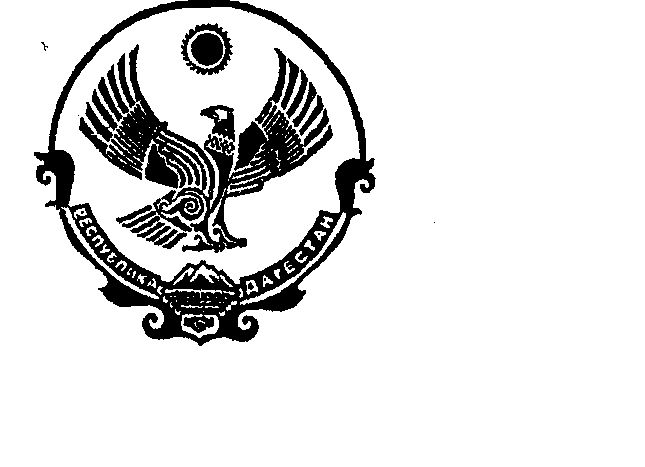 